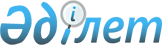 Об утверждении Критериев оценки степени рисков в сфере частного предпринимательства в области охраны окружающей среды, воспроизводства и использования природных ресурсов
					
			Утративший силу
			
			
		
					Совместный приказ и.о. Министра охраны окружающей среды Республики Казахстан от 11 августа 2011 года № 213-ө и и.о. Министра экономического развития и торговли Республики Казахстан от 12 августа 2011 года № 243. Зарегистрирован в Министерстве юстиции Республики Казахстан 5 сентября 2011 года № 7158. Утратил силу совместным приказом Министра энергетики Республики Казахстан от 24 июня 2015 года № 431 и и.о. Министра национальной экономики Республики Казахстан от 30 июня 2015 года № 474      Сноска. Утратил силу совместным приказом Министра энергетики РК от 24.06.2015 № 431 и и.о. Министра национальной экономики РК от 30.06.2015 № 474 (вводится в действие по истечении десяти календарных дней после дня его первого официального опубликования).      В соответствии пунктом 4 статьи 13 Закона Республики Казахстан от 6 января 2011 года «О государственном контроле и надзоре в Республике Казахстан» и в соответствии с подпунктом 38) статьи 17 Экологического кодекса Республики Казахстан от 9 января 2007 года ПРИКАЗЫВАЕМ:



      1. Утвердить прилагаемые Критерии оценки степени рисков в сфере частного предпринимательства в области охраны окружающей среды, воспроизводства и использования природных ресурсов.



      2. Департаменту экологического законодательства и правового обеспечения Министерства охраны окружающей среды Республики Казахстан (Муканова Д. К.) обеспечить:



      1) государственную регистрацию настоящего приказа в Министерстве юстиции Республики Казахстан;



      2) официальное опубликование настоящего приказа после его государственной регистрации в Министерстве юстиции Республики Казахстан;



      3) опубликование настоящего приказа на официальном интернет-ресурсе Министерства охраны окружающей среды Республики Казахстан.



      3. Признать утратившим силу совместный приказ Министра охраны окружающей среды Республики Казахстан от 23 февраля 2010 года № 45-п и Министра экономики и бюджетного планирования Республики Казахстан от 25 февраля 2010 года № 103 «Об утверждении Критериев оценки степени рисков природопользователей» (зарегистрированный в Реестре государственной регистрации нормативных правовых актов за № 6126, опубликованный в газете «Казахстанская правда» от 27 марта 2010 года № 71-72 (26132-26133).



      4. Главным государственным экологическим инспекторам областей, городов Астаны, Алматы организовать изучение и выполнение требований настоящего приказа.



      5. Контроль за исполнением настоящего приказа возложить на Вице-министра охраны окружающей среды Республики Казахстан Турмагамбетова М.А.



      6. Настоящий приказ вводится в действие по истечении десяти календарных дней после дня его первого официального опубликования.И.о. Министра                           И.о. Министра экономического

охраны окружающей среды                 развития и торговли

Республики Казахстан                    Республики Казахстан

_______________М. Турмагамбетов         _________________ Д. Шаженова

11 августа 2011 года                    12 августа 2011 года

Утверждены           

Совместным приказом      

и.о. Министра охраны      

окружающей           

среды Республики Казахстан   

от 11 августа 2011 года № 213-ө

и и.о. Министра        

экономического         

развития и торговли      

Республики Казахстан     

от 12 августа 2011 года № 243 

Критерии оценки степени рисков

в сфере частного предпринимательства в области охраны

окружающей среды, воспроизводства и использования природных

ресурсов

      1. Настоящие Критерии оценки степени рисков в сфере частного предпринимательства в области охраны окружающей среды, воспроизводства и использования природных ресурсов (далее - Критерии) разработаны для планирования проверок природопользователей уполномоченным органом в области охраны окружающей среды Республики Казахстан и его территориальными подразделениями и являются совокупностью количественных и качественных показателей, связанных с непосредственной деятельностью природопользователя, особенностями отраслевого развития и факторами, влияющими на это развитие, позволяющих отнести природопользователей к различным степеням риска природопользователей.



      2. В настоящих Критериях используется следующее понятия:



      1) экологический риск - вероятность неблагоприятных изменений состояния окружающей среды и (или) природных объектов в результате хозяйственной и иной деятельности природопользователя с учетом тяжести последствий окружающей среде;



      2) Природопользователь — физическое или юридическое лицо, осуществляющее пользование природными ресурсами и (или) эмиссии в окружающую среду.



      3. Критерии природопользователя подразделяются на объективные и субъективные:



      1) объективные – основаны на значимости рисков, возможных при осуществлении деятельности природопользователей;



      2) субъективные – определяются в зависимости от допущенных природопользователями нарушений установленных требований.



      4. Первичное отнесение природопользователей по степеням рисков осуществляется на основе объективных критериев оценки степени риска.



      Объективным критериям является категория природопользователя в соответствии с Экологическим Кодексом Республики Казахстан:



      I - II категория - объекты высокой степени риска;



      III категория - объекты средней степени риска;



      IV категория - объекты незначительной степени риска.



      5. Последующее отнесение природопользователей по степеням рисков осуществляется с учетом субъективных критериев. Для этого по итогам проверки природопользователя осуществляется оценка по субъективным критериям согласно приложениям 1 и 2 к Критериям.



      6. По результатам проведенных проверок, с учетом набранных баллов природопользователи относятся в соответствующую группу риска.



      7. Природопользователи I - III категории по суммарному баллу оценки степени риска до 20 баллов относятся к группе незначительного риска, от 20 до 50 баллов - к группе среднего риска, 50 и более баллов - к группе высокого риска.



      8. Природопользователи IV категории при причинении ущерба окружающей среде более 300 месячных расчетных показателей (далее - МРП), или допущении более 5 нарушений экологического законодательства, относятся к группе среднего риска.



      9. Природопользователи IV категории при причинении ущерба окружающей среде менее 300 МРП или допущении менее 5 нарушений экологического законодательства, относятся к группе незначительного риска.



      10. Планирование проверок природопользователей внутри одной группы осуществляется исходя из наибольшего разрешенного объема эмиссии. Разрешенным объемом эмиссии принимается сумма разрешенного объема выброса, сброса, отхода в единице измерения тонн/год, установленного экологическими разрешениями.



      11. Включение в план проверок осуществляется с учетом следующих особенностей производственного цикла:



      1) природопользователь, осуществляющий производственную деятельность в течение года, но оказывающий максимальное воздействие на окружающую среду в зависимости от времени года, включается в план проверки только в периоды их максимального воздействия;



      2) природопользователь, осуществляющий производственную деятельность в определенные сезоны года, включается в план проверки только в периоды их производственной деятельности.

Приложение 1         

к Критериям оценки степени рисков

в сфере частного предпринимательства

в области охраны окружающей среды,

воспроизводства и использования

природных ресурсов      

                     Субъективные факторы

    оценки степени риска природопользователей I-III категорий* МРП - месячный расчетный показатель.

Приложение 2        

к Критериям оценки степени рисков

в сфере частного предпринимательства

в области охраны окружающей среды,

воспроизводства и использования

природных ресурсов      

                   Субъективный фактор

    оценки степени риска природопользователей IV категорий* МРП - месячный расчетный показатель.
					© 2012. РГП на ПХВ «Институт законодательства и правовой информации Республики Казахстан» Министерства юстиции Республики Казахстан
				№КритерииКритериибаллы1Выполнение планов природоохранных

мероприятий по освоению средствдо 50 %201Выполнение планов природоохранных

мероприятий по освоению средств50-75 %151Выполнение планов природоохранных

мероприятий по освоению средств75-99 %52Проведение производственного

экологического контроля выбросов и

сбросов загрязняющих веществежегодно202Проведение производственного

экологического контроля выбросов и

сбросов загрязняющих веществежеквартально152Проведение производственного

экологического контроля выбросов и

сбросов загрязняющих веществежемесячно102Проведение производственного

экологического контроля выбросов и

сбросов загрязняющих веществеженедельно52Проведение производственного

экологического контроля выбросов и

сбросов загрязняющих веществежедневно03Инцидент, повлекший подачу

обращения, за исключением

обращений, признанных инспекцией

необоснованными10 баллов за 1 инцидент10 баллов за 1 инцидент4Допущение нарушений

экологического законодательства5 баллов за 1 нарушение5 баллов за 1 нарушение5Нанесение окружающей среде ущербаущерб более 300

МРП*305Нанесение окружающей среде ущербаущерб менее 300

МРП*156Превышение объемов выбросов и

сбросов загрязняющих веществ и

размещения отходов производства и

потребления в окружающую средуболее 3 %306Превышение объемов выбросов и

сбросов загрязняющих веществ и

размещения отходов производства и

потребления в окружающую средудо 3 %157Допущение одного и того же

нарушения экологического

законодательства3 раза за

последние

3 года307Допущение одного и того же

нарушения экологического

законодательства2 раз за последние

3 года158Отсутствие либо аннулирование

экологического разрешения30КритерииКритерииДопущение

нарушений

экологического

законодательстваПричинение ущерба окружающей среде более

300 МРП* или более 5 нарушенийДопущение

нарушений

экологического

законодательства5 и менее нарушений или нанесение

ущерба окружающей среде менее 300 МРП*.